اختبار منتصف الفصل الثاني السؤال الأول: أ) ضعي إشارة () أمام الإجابة الصحيحة وعلامة () امام الإجابة الخاطئة: 1) يحد وطني المملكة العربية من الغرب البحر الأحمر 		     (         	) 2) تقع جبال طويق في منطقة نجد وتسمى العارض أو اليمامة 	     (	        )   3) الحرات هي سطوح لابية سوداء نتجت عن تدفقات بركانيه قديمة	     (	        )4) صحراء الربع الخالي موطناً للحضارات القديمة والمعادن النفيسة	     (	        )5) تقع المملكة العربية السعودية في قارة افريقيا 			     (	        )ب) اختاري الإجابة الصحيحة بوضع دائرة عليها: السؤال الثاني : أ) أملئ الفراغات بما يناسبها من خلال الكلمات المساعدة:هي أرض مرتفعة ومسطحة ..................................يحد وطني المملكة العربية السعودية من الجنوب ..............................تمتد وسط المملكة العربية السعودية وهي أكبر الهضاب ...............................أطول وادي في وطني هو وادي ........................................أكثر الجبال امتداداً وارتفاعاً هي جبال ..................................ب) صلى العمود الأول بالعامود الثاني باستخدام الأرقام السؤال الثالث: أذكري اثنان فقط من أهمية موقع المملكة العربية السعودية: ..........................................................................................................................	  الدرجة النهائيةانتهت الأسئلة                             المملكة العربية السعوديةوزارة التعليمالإدارة العامة للتعليم مدرسة :.............................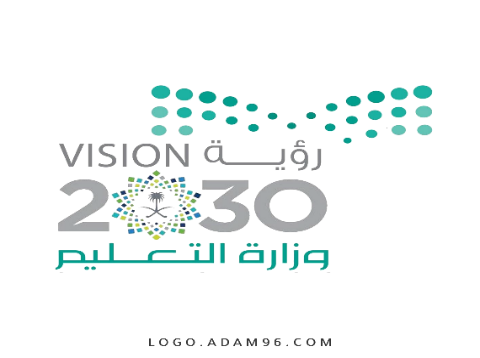 الــمادة: الدراسات الاجتماعية الصف: الخامساسم الطالبة: ..............................1) من أمثلة الجبال المتفرده1) من أمثلة الجبال المتفرده1) من أمثلة الجبال المتفردهأ) احــد ب) طويق  ج) الحجاز  2) منطقة رملية على شكل مثلث وتغطي أجزاء كبيرة من نجد 2) منطقة رملية على شكل مثلث وتغطي أجزاء كبيرة من نجد 2) منطقة رملية على شكل مثلث وتغطي أجزاء كبيرة من نجد أ) النفود الكبيرة ب) الربع الخالي  ج) نجد  3) نبلغ مساحة المملكة العربية السعودية حوالي3) نبلغ مساحة المملكة العربية السعودية حوالي3) نبلغ مساحة المملكة العربية السعودية حواليأ) 2.000.000 كم2ب) 4000.000 كم2ج) 5000.000 كم24) من المسطحات المائية التي يطل عليها وطني 4) من المسطحات المائية التي يطل عليها وطني 4) من المسطحات المائية التي يطل عليها وطني أ) الخليج العربي ب) البحر الميت  ج) نهر النيل  5) يقع جبالا اجا وسلمى في مدينة 5) يقع جبالا اجا وسلمى في مدينة 5) يقع جبالا اجا وسلمى في مدينة أ) حائل ب) تبوك  ج) الطائف  عمان واليمن الحجاز نجد الرمة الهضاب 1) من أهم الأودية في وطني فرسان 2) من أهم الجزر في وطني الدهناء 3) رمال على شكل قوس العقيق